Управління культури, з питань релігій та національностейВолинської обласної державної адміністраціїВолинська обласна бібліотека для дітей«Бібліотеки для дітей Волині: 2022 рік»(огляд діяльності бібліотек для дітей)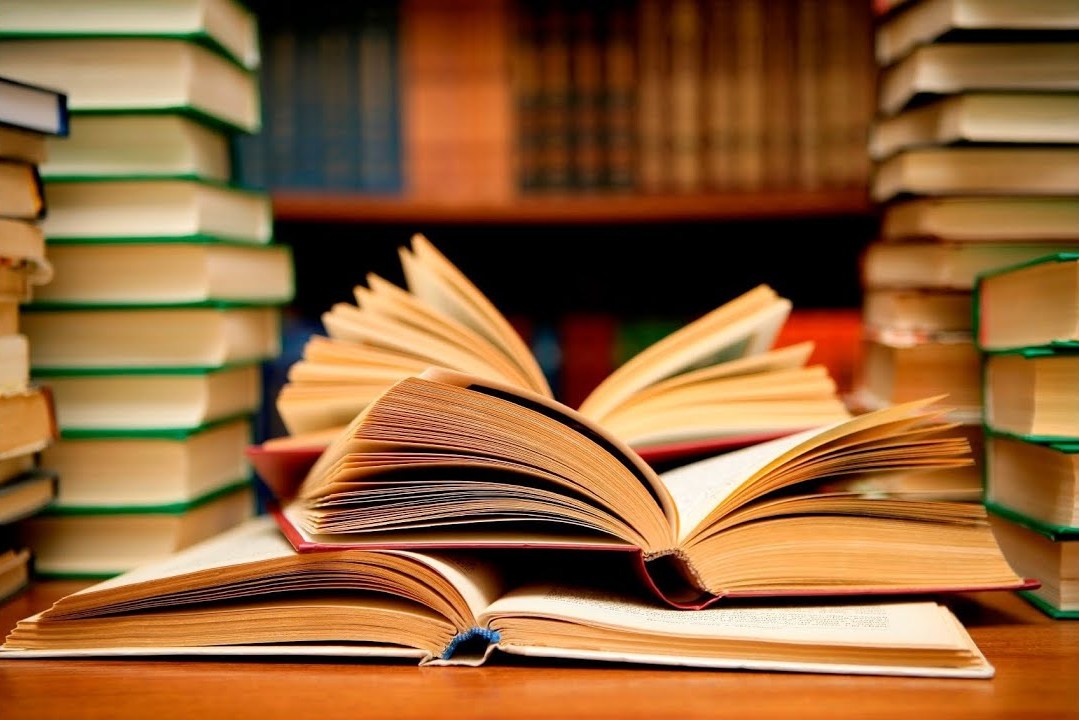 Луцьк 2023«Бібліотеки для дітей Волині: 2022 рік» : огляд діяльності бібліотек для дітей // Волинська обласна бібліотека для дітей; уклад. Т. Занюк. – Луцьк, 2023. – 31 с.У виданні висвітлена інформація про мережу бібліотек Волинської області, що обслуговують дітей, основні показники та напрямки діяльності за 2022 рік. Укладач: Т. ЗанюкВідповідальний за випуск: Л. ХілухаСучасна бібліотека для дітей – центр спілкування, місце, де можна безпечно, весело й змістовно провести вільний час. Це територія цікавих зустрічей, пізнавальних заходів, майстерок. Діяльність бібліотек для дітей – багатогранна і різноманітна, де бібліотекарі  вдало поєднують традиційні та інноваційні форми роботи.Бібліотеки для дітей області у своїй діяльності керувалися Статутом, Положенням про бібліотеку, річними та місячними планами роботи, посадовими інструкціями працівників. Для реалізації основної мети діяльності бібліотеки – якісного задоволення інформаційних потреб юних читачів, їх запитів у сфері навчання, самоосвіти та організації цікавого дозвілля користувачів-дітей бібліотечні працівники втілювали цікаві ідеї, інноваційні форми роботи, онлайн-послуги.Бібліотеки для дітей Волинської області протягом 2022 року спрямовували свою діяльність на:- підвищення соціальної ролі бібліотек, зростання їх позитивного іміджу у суспільстві;- забезпечення вільного доступу до інформації;- проведення різноманітних виховних, пізнавальних, розважальних заходів для дітей;- збагачення духовної культури користувачів та поглиблення їх знань про історичне минуле українського народу;- сприяння національно-патріотичному вихованню користувачів, вшанування захисників та захисниць України;- виховання читацької культури у користувачів-дітей;- популяризацію української та світової літератури;- створення безпечного, комфортного середовища та позитивних умов для розвитку творчих здібностей дітей;- підтримку та допомогу ЗСУ в умовах агресії російської федерації проти України;- надання допомоги в адаптації ВПО, які через війну вимушені були покинути рідні домівки;- відзначення знаменних і пам’ятних дат року;- представлення діяльності бібліотек у ЗМІ та сторінках соціальних мереж;- підвищення кваліфікації бібліотечного персоналу через систему онлайн-занять, практикумів.Мережа бібліотек, що обслуговують дітейСтаном на 1 січня 2022 року у Волинській області дітей обслуговує 24 дитячих бібліотеки, з них:1 - обласна бібліотека для дітей,1 - центральна міська бібліотека для дітей,4 - міських бібліотек для дітей,7 - селищних бібліотек для дітей,11 - бібліотек-філій для дітей.2022 рік для кожної книгозбірні був надзвичайно складним. В зв'язку з повномасштабним вторгненням росії в Україну бібліотеки втратили користувачів, які виїхали за межі країни та області. Через відсутність укриття багато бібліотек не мали можливості повноцінно проводити культурно-мистецькі акції та творчі заходи. 	Більшість дитячих бібліотек області знаходились на вимушеному простої: Наприклад, працівники Горохівської міської дитячої бібліотеки – з 1 квітня по 1 серпня 2022 року, Іваничівської дитячої бібліотеки – з 1 червня по 15 серпня, Камінь-Каширської бібліотеки-філії для дітей – з 1 березня по 1 вересня, Ратнівської бібліотеки-філії для дітей – з 1 березня по 31листопада, Ковельської бібліотеки-філії для дітей – з 24 лютого по 1 червня 2022 року; бібліотеки для дітей Маневицької публічної бібліотеки – з 1 квітня по 31 серпня. Відповідно до рекомендацій Міністерства культури та інформаційної політики України була проведена актуалізація фондів, державна програма «Про затвердження переліку книжкової продукції для поповнення бібліотечних фондів», завдяки якій бібліотека отримує щороку значну кількість нових видань, з початком війни призупинена – це призвело до зменшення фондів бібліотек, невиконання планових показників та змін в кількості проведених масових заходів. Основні показники діяльності бібліотек для дітей у 2022 роціКористувачі бібліотекПротягом року кількість користувачів бібліотек для дітей області становила 31721 осіб, кількість зареєстрованих користувачів згідно з єдиною реєстраційною картотекою – 24096. У ОДБ: усього – 12105 користувачів, згідно з єдиною реєстраційною картотекою – 7810.Відвідування бібліотекВраховуючи військовий стан і вимушений простій працівників установ доступ користувачів до бібліотек був обмежений. Протягом деякого часу користувачі не обслуговувалися, тому що бібліотеки знаходилися в режимі простою, що призвело до зменшення планових показників. У 2022 році користувачі відвідали бібліотеки для дітей 220,4 тис. разів, що на 66,4 тис. менше ніж у 2021 році.Попри складну ситуацію, в умовах військового часу у звітному році працівники бібліотек області знаходили можливості проводити масові заходи з різних напрямків роботи. Протягом 2022 року користувачі відвідали масові заходи 17502 разів.КниговидачаВ умовах військового стану обслуговування користувачів бібліотеки для дітей певний час здійснювали тільки на абонементах – читальні зали не працювали. Книговидача порівняно з попереднім роком зменшилася на 109,55 тис. прим. документів.Протягом 2022 року у бібліотеках для дітей області видано 514,20 тис. прим. документів, з них – 377,88 тис. прим. книг, 136,31тис. прим. періодичних видань та 9 прим. електронних видань. Книговидача дітям до 15 років становила 481,78 тис. примірників. З них – 359,76 тис. прим. книг та 122,01 тис. прим. періодичних видань.Бібліотечний фондСтаном на 1.01.2023 року бібліотечний фонд дитячих бібліотек області становить 356,92 тис. примірників. Зокрема:-	Луцька МЦДБ – 41,84;-	міські бібліотеки для дітей МДБ – 67,50;-	селищні бібліотеки для дітей – 78,80;-	бібліотеки-філії для дітей – 168,78.У складі бібліотечних фондів за видами документів переважають книги (89%). Кількість літератури українською мовою становить 76% від загального числа літератури, яка наповнює фонди бібліотек області, що обслуговують дітей.Надходження та вибуття літератури.Протягом 2022 року до дитячих книгозбірень області надійшло 2,72 тис. прим. друкованих видань, з них значна частина – періодичні видання. Це на 11,4 тис. прим. менше ніж у минулому році. Найбільшу кількість примірників документів за 2022 рік отримали: Луцька МЦДБ: 655 примірників, з них: 514 книг, 141 – періодичних видань. 20 примірників надійшло за державними та місцевими програмами, придбано за бюджетні кошти – 45, 590 – з інших джерел.Володимирська МДБ: 349 примірників, з них: 236 книг, 113 – періодичних видань. З місцевого бюджету на комплектування бібліотечного фонду було виділено 5805 грн. 32 коп., за які не було придбано жодної книги – на всю суму була зроблена передплата періодичних видань, 4 книги надійшло за державною програмою поповнення бібліотечних фондів (631 грн.00 коп.); 232 книги з інших джерел фінансування (17107 грн.99 коп.).Луцька бібліотека-філія №2 для дітей: всього – 210 примірників, з них: 136 книг, 74 – періодичних видань. За бюджетні кошти – 114 примірників на суму 12150 грн. 38 коп., 4 – за державною програмою поповнення бібліотечних фондів (321 грн. 55 коп.), 92 – з інших джерел фінансування (7251 грн. 90 коп.).Луцька бібліотека-філія №3 для дітей – всього: 184 примірники, з них – 46 книг, 138 – періодичних видань. За кошти місцевого бюджету – 165 примірників на суму 10284 грн. 04 коп., 4 – за державною програмою поповнення бібліотечних фондів (321 грн. 55 коп.) та 15 – з інших джерел фінансування (1708 грн.).Горохівська міська дитяча бібліотека – всього: 147 примірників, з них – 7 книг на суму 577грн. 55 коп. за спонсорські кошти, 140 – періодичних видань.На жаль, більшість дитячих бібліотек області не отримали фінансування на поповнення книжкових фондів у зв’язку із військовим станом в країні. Для прикладу у 2022 році фонди Торчинської, Луківської та Нововолинської міських бібліотек для дітей, Маневицької і Шацької бібліотеки для дітей не надійшло жодної книги, Берестечківська та Ратнівська бібліотеки-філії для дітей отримали по одному примірнику книг.Фонди деяких бібліотек для дітей області поповнилися книгами завдяки іншим джерелам фінансування: спонсорські, подаровані та інші. Лише невелика кількість примірників книг надійшла за державною програмою поповнення бібліотечного фонду. Наприклад: в Олицькій бібліотеці-філії для дітей фонд поповнився на 20 примірників книг, які були подаровані читачами. В Ковельську бібліотеку-філію для дітей надійшло 54 примірники книг, з них: 29 – подаровані, 3 – за державною програмою поповнення бібліотечних фондів, 31 – з інших джерел фінансування; в Маневицьку бібліотеку для дітей – 18 примірників книг, з них: 9 за державною програмою поповнення бібліотечних фондів та 9 – подаровані; в Колківську бібліотеку-філію – 3 примірники книг (1 – за кошти спеціального фонду, 2 – з інших джерел фінансування); в Нововолинську міську бібліотеку для дітей – 25 примірників, які були прийняті взамін загублених. Вибуття літератури по дитячих бібліотеках області протягом року становить 34,03 тис. прим. З них – 30,6 тис. прим. книг та 3,43 тис. періодичних видань. У зв’язку зі збройною агресією російської федерації проти України Державним комітетом телебачення і радіомовлення України були розроблені рекомендації для публічних бібліотек щодо актуалізації бібліотечних фондів. Тому, у 2022 році списання літератури перевищувало надходження у 12,5 разів. Матеріально-технічна база бібліотек для дітейУ Волинській області 6 дитячих бібліотек знаходяться в орендованих приміщеннях та 17 на правах оперативного управління. Капітального ремонту потребує Нововолинська міська бібліотека для дітей.Кількість комп’ютерів у бібліотеках для дітей області на кінець року становила 95 одиниць, з яких 87 комп’ютерів мають доступ до мережі Інтернет. Проте, залишаються бібліотеки, користувачі яких протягом року не мали доступу до мережі Інтернет: Луківська міська бібліотека для дітей, бібліотека для дітей Публічної бібліотеки Любешівської селищної ради, Цуманська бібліотека для дітей, Олицька бібліотека-філія для дітей, бібліотека-філія для дітей Берестечківської центральної бібліотеки.Працівники Рожищенської бібліотеки-філії для дітей взяли участь у конкурсі «Швидке покращення публічних послуг» за фінансової підтримки Проєкту «Говерла» і в 2022 році виграли грант на загальну суму 527076 грн. З них – 437076 грн. на придбання комп’ютерного та мультимедійного обладнання та 90000 грн. – на оновлення меблів у приміщенні книгозбірні. У зв’язку з військовою агресією російської федерації проти України, фінансування проєкту перенесено на 2023 рік.В результаті реалізації проєкту #ВільноХаб, за підтримки Ради міжнародних наукових досліджень та обмінів (IREX), Рожищенська бібліотека-філія для дітей безоплатно отримала витратні матеріали (канцелярію), продукти харчування для проведення кава-пауз, настільні ігри, книги, ширму та набір ляльок для лялькового театру. За сприяння ГО «Сила волі» бібліотека безоплатно отримала 17 стелажів, 5 столів та 5 офісних стільців.Виклик сьогодення – організація роботи в бібліотечному укритті. З липня і до середини грудня 2022 року тривав ремонт підвального приміщення Горохівської міської дитячої бібліотеки, який було зроблено коштом місцевого бюджету на суму 176 тис. грн. За фінансування управління «Центр розвитку громади» Шацької селищної ради в Шацькій бібліотеці для дітей було проведено ремонт однієї кімнати (перемуровано грубку, побілено стіни, пофарбовано підлогу).На забезпечення комфортного функціонування та підтримання в належному стані приміщення Нововолинської міської бібліотеки для дітей було витрачено близько 5000 грн. бюджетних коштів. Основні напрямки та зміст роботи бібліотек області з читачами-дітьмиДитячі бібліотеки області були і залишаються центрами спілкування, навчання, читання, розвитку творчих та інтелектуальних здібностей підростаючого покоління. Поєднуючи традиційні та інноваційні форми та методи роботи протягом року бібліотекарі працювали над тим, щоб заохотити дітей до читання, зацікавити книгою, стимулювати їх до використання наявних в бібліотеці інформаційних ресурсів та з користю організувати дитяче дозвілля. Онлайн-роботаНа початку військової агресії бібліотеки розширили діапазон послуг та ресурсів, які можна отримати віддалено та намагалися усі послуги максимально перенести в режим онлайн. З першого дня війни працівники дитячих бібліотек області включилися в активний спротив на інформаційному фронті: висвітлювали важливу в умовах воєнного стану інформацію, намагалися доносити світові правду про ті жахіття, які чинять російські агресори на українській землі, в українських містах, публікуючи пости на сторінках бібліотек у соціальних мережах, блогах, бібліотечних сайтах.У зв’язку із запровадженням воєнного стану працівники бібліотеки змушені були переформатувати проведення частини соціокультурних заходів, перейшовши на терени віртуального простору. В режимі онлайн було проведено:- флешмоби «Україна – це ти, Україна - це я, Україна – це наша велика сім’я», «Читаємо, мріємо, гуртуємось» (Іваничівська дитяча бібліотека); «Одягни вишиванку, Україно моя!», «Від роду до народу слався, Україно!» (Луцька МЦДБ); «Об’єднаймося ж, брати мої» (до Дня Єдності) (бібліотека-філія для дітей Берестечківської центральної бібліотеки); «Я з України» (Володимирська міська бібліотека для дітей, Торчинська бібліотека-філія для дітей); «Незалежна Україна назавжди», «Моя вишиванка» (Любомльська міська бібліотека-філія для дітей, Торчинська бібліотека-філія для дітей); «Діти України за мир» (Ратнівська бібліотека-філія для дітей)- онлайн-вікторину «Читай! Пізнавай! Дивуйся!» (Луцька МЦДБ) - мовний челендж «Мова барвиста , мова багата ,рідна і тепла , як батьківська хата» (бібліотека-філія для дітей Берестечківської центральної бібліотеки)-онлайн-читання: «Незвичайні дитячі історії від Гжегожа Касдепке» (Володимирська міська бібліотека для дітей); «Читаємо твори Лесі Українки» (Шацька бібліотека для дітей); «Матусю моя дорогенька, це свято даруєм тобі» (Любомльська міська бібліотека-філія для дітей); відео читання казки Лоренс Паулі «Лисичка йде до бібліотеки» (бібліотека для дітей Маневицької публічної бібліотеки);- віршований марафон «З Україною в серці» (Ковельська бібліотека-філія для дітей).Були підготовлені: - відео презентації: «Різдвяний настрій», «Про Грінча, який вкрав Різдво», «Діти – винахідники» (Рожищенська бібліотека-філія для дітей); «Книжки для дітей про добрих муркотиків», «Є найсвятіше слово на землі, одне високе, світле – Україна», «Жінки, які змінили світ», «Щедрий талант братів Капранових», «Щедрий талант Володимира Рутківського» (Володимирська міська бібліотека для дітей); відео-презентація книги Клави Корецької «Мій український ангел» (Любомльська міська бібліотека-філія для дітей) - презентації: «Ми у відповіді за тих, кого приручили», «Писанка як Всесвіт» (Ковельська бібліотека-філія для дітей); «Герої не вмирають» (Турійська бібліотека для дітей); «Українські письменники, яких читають за кордоном», «Волинські Ангели Небесної Сотні», «Мандрівний мудрець» (до дня народження українського поета і філософа Григорія Сковороди) (Луцька МЦДБ)- буктрейлер за книгою Лариси Ніцой «Незламні мураші» (Луцька МЦДБ). Бібліотекарі та користувачі Торчинської бібліотеки-філії для дітей взяли участь у міжнародній онлайн-зустрічі читачів української та польської бібліотек «Бібліотечне коло дружби».Працівники бібліотек для дітей області долучилися до другого Національного тижня читання, який проводив Український інститут книги з метою привернення уваги до українських книжок, наявних у бібліотечних фондах України, популяризації читання як життєвої практики серед українців та сприяння розвитку сучасної літератури українською мовою. Протягом Національного тижня читання у соціальних мережах своїх книгозбірень бібліотекарі Волині публікували і поширювали інформацію про улюблені книжки користувачів у семи жанрах – популярної художньої літератури та в семи жанрах літератури нон-фікшн — по парі добірок на кожен день тижня.Громадянсько-патріотичне,національне виховання юних користувачівБібліотеки для дітей завжди були і залишаються центром збереження і розвитку національної культури, патріотичного виховання особистості. Патріотичне виховання дітей та молоді є одним із пріоритетних завдань бібліотек. Під час заходів діти знайомляться з багатовіковою історією нашого народу, національною символікою, державними святами, вчаться поваги і любові до своєї країни, шанобливого ставлення до захисників і захисниць України.До Дня захисників і захисниць України та Дня Українського козацтва були проведені заходи: день козацтва «Ми діти козацького духу» (бібліотека-філія для дітей Берестечківської центральної бібліотеки); історичний екскурс «У нашім минулім – там воля і слава» (Нововолинська міська бібліотека для дітей); козацький турнір «Шляхами мудрості і слави» (бібліотека для дітей смт. Головне) та ін.Ряд заходів було проведено до Дня Незалежності України, Дня Української Державності, Дня Соборності України: поетичні читання «Всім серцем любіть Україну свою» (Луцька бібліотека-філія №3 для дітей); музично-патріотичну читанку «Україна – це Я!» (Луцька бібліотека-філія №2 для дітей); бібліо-кав’ярню «Так хочеться літа із запахом миру» (Олицька бібліотека-філія для дітей); патріотичну акцію «Соняхи пам’яті» (Ковельська бібліотека-філія для дітей); інформ – реліз «Велика історія великої держави» (бібліотека для дітей Маневицької публічної бібліотеки); патріот-пазли «Україна – рідний дім» (Рожищенська бібліотека-філія для дітей); екскурс «Українська Державність: твоя, моя, наша!» (Нововолинська міська бібліотека для дітей); історичну бесіду «Україна – територія гідності та свободи» (Колківська бібліотека-філія для дітей); патріотичну акцію «Об’єднаймо Україну разом» (бібліотека-філія для дітей Берестечківської центральної бібліотеки); Всеукраїнську естафету єднання «Нам треба берегти свою країну – Соборну та єдину Україну» (Любомльська міська бібліотека-філія для дітей); годину юного патріота «Соборність рідної землі – основа нашого народу» (Ратнівська бібліотека-філія для дітей); годину спілкування «Нам берегти тебе Соборну і Єдину» (Цуманська бібліотека для дітей) та ін.Вшануванню пам’яті героїв Крут та пам’яті жертв голодомору присвячувалися: літературно-історична розмова «Пам’ятай про Крути» (Луцька ЦМДБ); відеорепортаж «Бій під Крутами: історична правда» (Ратнівська бібліотека-філія для дітей); урок-спогад «Голодомор! Ми будемо вічно пам’ятати і вам забути не дамо» (бібліотека-філія для дітей Берестечківської центральної бібліотеки) та ін.Події Другої світової війни стали вже далеким минулим та пам’ять про них назавжди залишиться в серцях нащадків. До Дня Перемоги над нацизмом та Дня примирення були проведені години пам’яті: «У пам’яті нема початку, у пам’яті нема кінця» (бібліотека-філія для дітей Берестечківської центральної бібліотеки) «Подвиг, пам’ять, історія назавжди» (Цуманська бібліотека для дітей); арт-проєкт «НІКОЛИ? Знову…» (Рожищенська бібліотека-філія для дітей).21 листопада у нашій країні відзначають День Гідності та Свободи – українці віддають шану патріотизму й мужності громадян, що стали учасниками Помаранчевої революції 2004 року та Революції Гідності 2013–2014 років та піднялися на захист демократичних цінностей, прав і свобод людини, національних інтересів нашої держави та її європейського вибору. 20 лютого вшановують Героїв Небесної сотні. До цих дат було проведено: урок мужності «А Сотню вже зустріли небеса» (Луківська міська бібліотека для дітей); годину історичної правди «Свобода, воля і честь понад усе» (Луцька бібліотека-філія №3 для дітей); годину пам’яті «Ми сотнею йшли в небеса», урок гідності «Від Революції гідності до України гідності» (Луцька МЦДБ); патріотичні читання «Герої Майдану - борці за свободу, що змінили долю нашого народу» (Іваничівська дитяча бібліотека); історичний екскурс «Згадаймо як це було», годину-вшанування «Ці дні забути неможливо» (Ратнівська бібліотека-філія для дітей); інформ-досьє «Їм у віках судилося безсмертя» (Ковельська бібліотека-філія для дітей); літературне рев’ю «Вони боролись й серце віддали», літературну годину «Ішов народ під стягом, ішов народ за майбуття» (бібліотека для дітей Маневицької публічної бібліотеки); вечір пам’яті «Живим уклін – загиблим слава» (бібліотека для дітей смт. Головне).Краєзнавча та народознавча діяльність бібліотекОдним з пріоритетних напрямів діяльності книгозбірень є краєзнавча робота, мета якої – виховання любові до рідної землі, своєї «малої батьківщини», її історії, поваги до народних традицій і звичаїв, фольклору, дбайливого ставлення до природи. Краєзнавство є своєрідним містком, який здійснює єднання і спадкоємність поколінь. Протягом року в бібліотеках для дітей проводилися такі заходи: виставка творчих робіт майстра з вишивки Олександра Шума «Вишита молитва духу» (в рамках мистецького проєкту «Ми з України»), майстер-класи: «А я іду по світу у вишиванці», «Великодні дива», «Листівка Святому Миколаю», краєзнавчий квест «Юні знавці Луцька» (Луцька МЦДБ); народознавча година «Вишивана моя Україна», майстер-клас «Магія Великодньої писанки» (Луцька бібліотека-філія №3 для дітей); пізнавально-розважальний калейдоскоп «Луцьк від А до Я», етнографічний калейдоскоп «Писанка України котилася та й у нашому кошику опинилася» (Луцька бібліотека-філія №2 для дітей); літературна година до 65-річчя від дня народження письменниці Ніни Горик «Волинська письменниця – дітям», година гарного настрою «На радість нашим дітям Миколай іде по світу» (бібліотека-філія для дітей Берестечківської центральної бібліотеки); народознавче свято «Велична мить різдвяних свят», народознавча година «Святий Спас прийшов до нас» (Володимирська міська бібліотека для дітей); квест-екскурсія «Мандрівка часом» (Горохівська міська дитяча бібліотека); поетичний альбом до 80-річчя від дня народження Василя Гея «Краю волинський у цвіті зела, слово моє із твого джерела» (Камінь-Каширська бібліотека-філія для дітей); святкова містерія «В український рідний край поспішає Миколай» (Ратнівська бібліотека-філія для дітей); Андріївські гадання «Ой Андрію, даруй нам надію», народознавча веселка «Українська хустка – долі пелюстка», краєзнавча вікторина «Чи знаєш ти своє місто?» (Ковельська бібліотека-філія для дітей); урок народознавства «Рушники ви мої рушники» (Турійська бібліотека для дітей); літературне знайомство «Ніна Горик – дітям» (Любомльська міська бібліотека-філія для дітей); зустріч з поетесою Оксаною Кушко «Мова – це глибина тисячоліть», поетична хвилинка «Вишита сорочка як оберіг», хвилинка знань «Традиції святкування Дня селища», святковий експрес «У шапці невидимці – Миколай несе гостинці», літературно-музична година «Тулюсь до землі в материнці і м’яті» (до 80-річчя від дня народження Василя Гея), краєзнавчі штрихи «О рідні Маневичі, місто моє…» (бібліотека для дітей Маневицької публічної бібліотеки).У Ратнівській бібліотеці-філії для дітей діє краєзнавча світлиця, в якій представлені предмети інтер’єру українського традиційного житла, де користувачі дізнаються про звичаї та обряди українського народу, мають можливість доторкнутися до історії пращурів через безпосереднє знайомство зі старовинними побутовими речами, давнім одягом, рушниками, іконами, посудом, засобами ткацьких знарядь. Формування правової культуриПравове виховання в бібліотеці для дітей полягає у тому, щоб допомогти дітям набути елементарних знань про найважливіші закони нашої держави, сприяти виробленню у дітей почуття власної гідності й відповідальності за свої вчинки, поваги до закону та його вимог. З метою формування правових знань та правової культури у користувачів працівники дитячих бібліотек провели: правову годину «Нехай панує на землі закон, добро і справедливість», інфомікс «Конституція – оберіг нашої державності» (Луцька бібліотека-філія №3 для дітей); інтелектуально-розважальну гру «Знавці права», конкурс малюнку на асфальті «Я малюю свої права» (бібліотека-філія для дітей Берестечківської центральної бібліотеки); правознавчий калейдоскоп «Подорож країною Права», подорож-презентацію «Великі права маленької людини» (Шацька бібліотека для дітей); правовий калейдоскоп «Сторінки гортаємо, права й обов’язки вивчаємо», книгомультимікс «Тиждень права», правові компаси «Вчинок, відповідальність, наслідки» (Ковельська бібліотека-філія для дітей); «Великі права малих українців» (Турійська бібліотека для дітей); юридичні пазли «Цікава казка – правова підказка» (бібліотека для дітей Маневицької публічної бібліотеки); правовий калейдоскоп «Мій сонячний дім – це моя Батьківщина» (Цуманська бібліотека для дітей); інформаційний бюлетень повідомлень «Конституція для всіх – і великих, і малих», правові лабіринти «Що буде якщо…» (Рожищенська бібліотека-філія для дітей), «Під парасолькою закону» (Нововолинська міська бібліотека для дітей), патріотичний скрапбукінг «Проста Конституція», правову годину «Знай свої права дитино» (Цуманська бібліотека для дітей).Формування здорового способу життя підростаючого покоління, морально-етичне вихованняЗавдання бібліотечних працівників в цьому напрямку роботи – інформування про основні складові здорового способу життя, шкідливість наркотиків, цигарок та інші фактори, що впливають на здоров’я; виховання у підростаючого покоління навиків здорового способу життя, прищеплення любові до спорту, донесення до дітей важливості таких моральних якостей, як толерантність, доброта, милосердя, чутливе, дружнє ставлення до людей та тварин. З метою популяризації здорового способу життя були проведені: «Книжковий велодень», цикл веселих руханок (Луцька МЦДБ); бібліопікнік «Літо на 12 балів» (Луцька бібліотека-філія №2 для дітей); ретро-година «Ігри, що грала моя мама» (Луцька бібліотека-філія №3 для дітей); урок здоров’я «Не дай СНІДу шанс» (бібліотека-філія для дітей Берестечківської центральної бібліотеки); бесіда-гра «Чистота – запорука здоров’я» (Шацька бібліотека для дітей); бібліопікнік «Вітамінний коктейль» (Олицька бібліотека-філія для дітей); інформаційний екскурс «Геть паління, ми за здорове покоління» (Турійська бібліотека для дітей); бібліо-анонс книги Анастасії Варнавської «Я і Жоржик. Як бути здоровим» (Рожищенська бібліотека-філія для дітей). Морально-етичному вихованню сприяли: інформхвилинка «Толерантність врятує світ» (Любомльська міська бібліотека-філія для дітей); година доброти «Людські чесноти», актуальна розмова «Добро творити просто», інформ-хвилинка «Добро та милосердя на книжковій полиці» (Ковельська бібліотека-філія для дітей); година доброти «Я вірю в силу доброти», дружні посиденьки «Життя як мить» (Колківська бібліотека-філія для дітей); година доброти «Зігріймо дітей долоньками добра» (Цуманська бібліотека для дітей).Екологічне вихованняСвідоме і бережливе ставлення кожної людини до природи можливе тільки при наявності екологічної культури, широких екологічних знань. Завдання бібліотек – зробити інформацію про природничо-наукову та екологічну діяльність доступною для користувачів, донести до них злободенність цієї проблеми, особливо під час війни. З метою формування екологічної свідомості дітей, дбайливого ставлення до навколишнього середовища та природних ресурсів, навчити школярів зменшувати кількість відходів і сортувати сміття було проведено: екологічну бесіду «Зникаюча краса» (Луцька бібліотека-філія №3 для дітей); квест до дендропарку (Луцька МЦДБ); хвилинку цікавих повідомлень «Жива душа океану» (бібліотека-філія для дітей Берестечківської центральної бібліотеки); еко-прогулянку «Чорнобривці чорноброві пахнуть в тиші вечоровій», урок-милування «Мовчала осінь золотаво у млі останнього тепла» (Камінь-Каширська бібліотека-філія для дітей); інформаційно-екологічний серпантин «За живу планету» (Ковельська бібліотека-філія для дітей); екологічне свято «Синичкин день», інформхвилинку «Птахи наші друзі» (Цуманська бібліотека для дітей); відеосалони «Заповідні місця України», «Милуйся красою рідної природи», турнір ерудитів « На світі ніхто і ніколи не зайвий», гру-подорож «Якби тварини вміли говорити» (бібліотека для дітей Маневицької публічної бібліотеки); бібліо-гру «Як чарівно бути тигром» (Рожищенська бібліотека-філія для дітей); пізнавальну мандрівку «Загадка для малят про птахів, комах, звірят» (Нововолинська міська бібліотека для дітей).Велика увага приділялася проведенню днів довкілля, сортуванню сміття – було проведено еко-акцію «Приберемо планету разом» (Любомльська міська бібліотека-філія для дітей); день довкілля «Доля Землі – наша доля» (бібліотека-філія для дітей Берестечківської центральної бібліотеки); годину екокомпетентності «Сортуй сміття» (Горохівська міська дитяча бібліотека); екологічне асорті «Жити в стилі ЕКО вчить бібліотека» за книгою Г. Ткачук «Куди подіти сміття» (Ковельська бібліотека-філія для дітей); ЕКО-толоку «За життя без сміття» (Рожищенська бібліотека-філія для дітей); екологічний заклик «Довкілля – неповторна казка, тож бережи його, будь ласка» (Турійська бібліотека для дітей).Понад 35 років минуло з моменту аварії на Чорнобильській АЕС, але її наслідки відчуваються й сьогодні. Кожного року до дня Чорнобильської трагедії в бібліотеках проводяться заходи, під час яких дітям розповідають про трагічні події 26 квітня 1986 року, згадують героїчний подвиг ліквідаторів аварії на ЧАЕС. Було проведено: години пам’яті «Атомне століття раною горить» (бібліотека для дітей смт. Головне), «Чорнобиль в серці України, а тінь його по всій землі» (Колківська бібліотека-філія для дітей), годину-застереження «Той чорний квітень не забути нам ніколи» (Турійська бібліотека для дітей) та ін.Естетичне виховання та дозвіллєва функція бібліотекЕстетичне виховання займає одне з провідних місць у діяльності дитячих бібліотек. В бібліотеці кожна дитина має можливість розкрити творчі здібності, спробувати себе у літературній творчості, живописі, музиці та інших жанрах мистецтва, розширити світ своїх захоплень, розвинути естетичний смак та продемонструвати свій талант. Партнерами бібліотекарів у цій діяльності є викладачі музичних шкіл, шкіл мистецтв, працівники будинків культури, художники, народні майстри, актори. Бібліотеками для дітей протягом року було проведено: тренінг з акторської майстерності «Творча свобода» від Алли Скрипічук (м. Харків), майстер-клас з акторської майстерності «Професія актор» з Вадимом Хаїнським та зразковою театральною студією «Бешкетники», театралізоване дійство «На Святого Миколая» (Луцька МЦДБ); перформенс «ЩеМить» зразкової театральної студії «Бешкетники» (бібліотека-філія для дітей № 3 м. Луцька); цикл літературно-мистецьких майстерок: «Оберіг для воїна», «Український сувенір», «Патріотична книжкова закладка» (Луцька МЦДБ); «Листівка для воїна», «Козацький оберіг» (бібліотека-філія для дітей № 2 м. Луцька); «Кумедний, вірний друг», «Тигреня вухасте і усе смугасте» (Володимирська міська бібліотека для дітей); літературний етюд «На висоті найвищої октави» (до 150-річчя від дня народження Соломії Крушельницької), майстер-клас «Іграшку можна собі змайструвати» (Камінь-Каширська бібліотека-філія для дітей); розважально-інтелектуальну програму «Бібліотека – світ знань, творчості й натхнення» (Олицька бібліотека-філія для дітей); годину фантазії «Таємниці паперового мережива», вернісаж дитячих малюнків «Я малюю зиму», віртуальну екскурсію «Таємниці Лувру» (Ковельська бібліотека-філія для дітей); ігрову програму «Веселкові кольори дитинства», арт-терапію «Все проходить, а музика вічна» (бібліотека для дітей Маневицької публічної бібліотеки); конкурс малюнків «Намалюю тобі сонце!», арт-терапевтичну майстерку «Кольорові пальчики», бібліопікнік до Дня друзів «Щирі серця», вечір настільних ігор «Разом веселіше» (Рожищенська бібліотека-філія для дітей); свято дитинства «Україно, я твоя дитина»(бібліотека для дітей смт. Головне). В Луцькій МЦДБ проводяться заняття для дітей з пісочної анімації. З метою урізноманітнення форм популяризації дитячого читання при бібліотеках області діють лялькові гуртки: «Соняшник» (Луцька МЦДБ), «Усмішка» (бібліотека-філія для дітей № 2 м. Луцька), «Буратіно» (бібліотека-філія для дітей № 3 м. Луцька), «Казка» (Берестечківська міська бібліотеці для дітей), які впродовж року показували лялькові вистави юним користувачам бібліотек, популяризуючи книгу та читання.Вже багато років у Луцькій МЦДБ за підтримки департаменту культури Луцької міської ради діє бібліотечна програма «Бібліотека – територія дитинства», в рамках якої проводяться різноманітні пізнавально-розважальні заходи для дітей, квести, флешмоби та ін. Для дітей з особливими потребами функціонує релакс-кімната з сенсорними іграми, різноманітними іграшками, книгами.В бібліотеці-філії для дітей №2 м. Луцька діє проєкт «Родинний вікенд» в рамках якого відбуваються цікаві родинні зустрічі, майстерки, конкурси, свята. Профорієнтаційне виховання юних користувачівСкладовою профорієнтаційного виховання є ознайомлення підлітків з сучасними спеціальностями, інформування про професії, специфіку роботи підприємств – все те, що допоможе дитині з вибором професії у майбутньому. Проводились заходи: година спілкування «Для вас, дівчатка: цікаве, корисне, пізнавальне» (Володимирська міська бібліотека для дітей), інформаційна година «Професії майбутнього», розважальна перерва «Відгадайте, хто працює?» (Ковельська бібліотека-філія для дітей); профбутік «Дорога в професію починається з мрії» (Нововолинська міська бібліотека для дітей) та інші.В бібліотеках проводилась велика кількість майстерок, метою яких було навчити дитину працювати різними інструментами, з різноманітними матеріалами, виховувати посидючість, увагу, уяву та фантазію, працювати в команді та самостійно. Було проведено майстер-класи: «Ангели перемоги» (Горохівська міська дитяча бібліотека), «Солодка валентинка», «Оберіг-янгол для солдата» (Ратнівська бібліотека-філія для дітей); «Хай буде з нами Великодня казка», «Лелека для захисника» (бібліотека для дітей Маневицької публічної бібліотеки); «Свого не цураймося, писанкарству навчаймося» (Рожищенська бібліотека-філія для дітей).На допомогу вивченню та кращому засвоєнню знань учнів, набутих у школіРобота на допомогу навчальному процесу у бібліотеках для дітей сприяє розширенню і поглибленню знань, одержаних учнями у школі, активізує їх мислення, навчає самостійно працювати з книгою, використовуючи довідково-бібліографічний апарат бібліотеки. Така робота проводилась у тісній співпраці з педагогічними колективами шкіл, міськими управліннями освіти, гуманітарними відділами міських, селищних рад. Було проведено: історичну розвідку «Таємниці єгипетських пірамід», агенцію цікавих повідомлень «Світочі науки» (Ковельська бібліотека-філія для дітей); урок-реквієм «І досі чутно голосочки. Три колосочки…Три колосочки…» (бібліотека для дітей Маневицької публічної бібліотеки); історичний дайжест «Україна пам’ятає», книжкове знайомство «Велика книга «ЧОМУ?»» (Рожищенська бібліотека-філія для дітей).Чимало заходів проводилося до Дня української писемності та мови та до Дня рідної мови: мовознавча гра «Звучи, моя мова чарівна» (Володимирська міська бібліотека для дітей); день рідної мови «Мови рідної пісенний передзвін», літературна гра-подорож «Рідна мова на рідній землі» (Любомльська міська бібліотека-філія для дітей); вікторина-гра «Мова –душа народу» (Цуманська бібліотека для дітей); мовні забави «Грамоти вчиться – завжди знадобиться», мовознавча гра «Єдиний скарб у тебе – рідна мова» (Ратнівська бібліотека-філія для дітей); WEB-година цікавої інформації «Не цурайтесь мови, вчимось розмовляти, щоб слова чудові вміли оживати», мовно-пізнавальна круговерть «Поради пана Балакуна», мовознавчий вектор «Ти найкраща у світі, рідна мово моя!» (Ковельська бібліотека-філія для дітей); вікторина «Барвінкове розмаїття мови рідної суцвіття» (бібліотека для дітей Маневицької публічної бібліотеки); інформаційна година «Там де живе рідна мова, живе український народ» (Цуманська бібліотека для дітей); поетичний вернісаж «Мова, як пісня колискова» (Луківська міська бібліотека для дітей); поетична година «Лиш по українськи любо говорити», мовні пазлики «Заплету у віночок слова» (Рожищенська бібліотека-філія для дітей); мовна забавлянка «Гра словами, гра в слова» (Нововолинська міська бібліотека для дітей); свято рідної мови «Мови нашої слова, наче музика жива» (бібліотека для дітей смт. Головне); мовно-літературний квест «В пошуках скарбів рідної мови», мовна розминка «Грамотно вчиться – завжди знадобиться» (Торчинська бібліотека-філія для дітей); пізнавальний брейн-ринг «Скарб який не можна забути» (Колківська бібліотека-філія для дітей).Популяризація кращих надбань національної і світової літературиОдним з пріоритетних напрямків соціокультурної роботи бібліотек є популяризація надбань національної та світової літератури, прищеплення юним користувачам любові до художнього слова.З метою популяризації кращих зразків української та світової літератури, залучення нових читачів до бібліотеки, формування у дітей любові до книг та читання, розвитку читацької культури, підвищення іміджу бібліотеки серед користувачів у бібліотеках проведено низку заходів: книжковий хіт-парад «Острів читання на планеті Літо» (бібліотека-філія для дітей Берестечківської центральної бібліотеки), книжковий бенефіс «Пригоди з присмаком меду» (Володимирська міська бібліотека для дітей), казкову годину «Світло чарівних казок Вільгельма Гауфа» (Іваничівська дитяча бібліотека); презентацію книги Марії Чумарної «Королівство мови», літературну мандрівку «Україно! Доки жити буду, доти відкриватиму тебе» (Шацька бібліотека для дітей); солодке читання «Свято тортика», літературні розваги «Поетичний каламбур», презентацію книги Катерини Єгорушкіної «Історії Хоробриків із Горішкових Плавнів» (Камінь-Каширська бібліотека-філія для дітей), літературну галявину «Читання під липами», літературне знайомство «Незвичайний фантазер» (до 190-річчя від дня народження Льюїса Керрола), бібліо-круїз «Із книгою у світ морських пригод» (Олицька бібліотека-філія для дітей); літературний хіт-парад «Стрімко світ міняється – книга залишається», воок-парад «Читач сказав «Браво!», день забутих книг «Книга живе, доки її читають» (Ковельська бібліотека-філія для дітей); музично-казковий калейдоскоп «Слухаємо казки про зиму», літературну зустріч «Чарівний світ Всеволода Нестайка» (Турійська бібліотека для дітей); тренінг від поетеси Ірини Дерлюк «Як створити вірш за п’ять хвилин», презентацію книги Сергія Волинського «У кожному вірші моє життя», поетичний зорепад «Поет не той хто пише вірші, а той, хто здатен в слові розцвісти», ігрову агенція «Цікава, дивовижна, знаменита Астрід Лінгренд» (бібліотека для дітей Маневицької публічної бібліотеки); поетичний етюд за творами Ігоря Павлюка «Сни рідної землі», книгодобірка «…Здається я писав завжди» (до 85-річчя з дня народження Євгена Гуцала), літературне асорті «Гостини у Дивокраї» (до 190-річчя з дня народження Льюїса Керрола), поетичне знайомство «Віршоване мереживо Оксани Лятуринської» (Рожищенська бібліотека-філія для дітей); літературний брейн-ринг «У світі казок» (Цуманська бібліотека для дітей); голосні читання «Відомими казками Шарля Перро», огляд творчості «Ірен Роздобудько: золота письменниця України» (Нововолинська міська бібліотека для дітей). Зацікавили відвідувачів книжкова агітка «Потрібно читати, щоб...» та книжкове ПРОМО «BOOK-новинка» у бібліотеці-філії для дітей № 2 м. Луцька.Щорічно у бібліотеках відбуваються численні заходи з метою вшанування пам’яті великого Кобзаря та популяризації його літературної і мистецької спадщини серед користувачів: Шевченківські читання «Я читаю Кобзаря» (Любомльська міська бібліотека-філія для дітей); літературний колаж «І лине над землею Шевченкове святе слово» (Луківська міська бібліотека для дітей); поетичний нон-стоп «Почуйте Кобзаря» (Рожищенська бібліотека-філія для дітей); літературно – поетична година поезії « Добре та щире Тарасове слово» (Колківська бібліотека-філія для дітей) та ін.Різноманітними масовими заходами в бібліотеках відзначили 151-у річницю від дня народження нашої славетної землячки, всесвітньовідомої Лесі Українки. Цікавими були: Лесині читання «Лунає слово Лесі Українки» (Любомльська міська бібліотека-філія для дітей); бібліотечний квест «Сила духу, мужності й краси» (Ковельська бібліотека-філія для дітей); поетична елегія «Хотіла б я піснею стати» (бібліотека для дітей Маневицької публічної бібліотеки); «Світле безсмертя Лесі Українки» (бібліотека для дітей смт. Головне) та ін.У 2022 році в Україні відзначалося 300-річчя від дня народження Григорія Сковороди. Цій даті були приурочені: літературний майданчик «Український філософ – Григорій Сковорода» (бібліотека-філія для дітей Берестечківської центральної бібліотеки); літературна година «Григорій Сковорода: шлях мудреця» (Володимирська міська бібліотека для дітей); заочна зустріч «Сад його пісень» (Любомльська міська бібліотека-філія для дітей); бібліодайвінг «Мудрості людської скарбниці відкривав» (Ковельська бібліотека-філія для дітей); флешбук «Місія посланця» (бібліотека для дітей Маневицької публічної бібліотеки).В рамках Всеукраїнського тижня дитячого читання, який проходив під гаслом «НАЦІЯ, яка ЧИТАЄ – НЕПЕРЕМОЖНА» було проведено: розмову-гру «Незвичні книжки – для звичних дітей», заняття з пісочної анімації «Малюємо героїв книг», круглий стіл «Читаємо – перемагаємо!», бібліорозваги «Грай, рухайся, читай» (Луцька МЦДБ); бібліогостини «Перший крок у світ книжок», гру-подорож «Книжковий дім відкритий всім» (бібліотека-філія для дітей № 3 м. Луцька); «Розкажи віршик – отримай кульку» (бібліотека-філія для дітей № 2 м. Луцька); пізнавальна мандрівка «Ми мріємо, щоб книга в пошані була. Хай книги читає завжди дітвора» (бібліотека-філія для дітей Берестечківської центральної бібліотеки); казкова карусель «Що за диво ці казки», бібліоподорож «Книгу читай – світ пізнавай» (Шацька бібліотека для дітей); літературний хід – парад «Острів дитячих казкових скарбів» (бібліотека для дітей Маневицької публічної бібліотеки); письменницький батл «Напишемо свої казки», бесіда-практикум «Книжкова лікарня» (Колківська бібліотека-філія для дітей).Працівники Рожищенської бібліотеки-філії для дітей організували арт-акцію «Разом до Перемоги», в рамках якої разом з користувачами бібліотеки малювали, а потім прикрашали вулиці містечка мотивуючими плакатами. Підготували книжкову виставку «Рятівна книга» з рекомендаціями психологів та посиланнями на корисні онлайн-ресурси.Бібліотеки і родинне вихованняДитячі бібліотеки надають великого значення співпраці з батьками, розвитку сімейного читання, підвищенню ролі книги у вихованні дітей, сприяють організації сімейного дозвілля. Для дітей та батьків було проведено: літературне читання «Поетичний вінок матусі», сімейна кав’ярню «Дружить з книгою родина» (бібліотека-філія для дітей Берестечківської центральної бібліотеки); сеанс арт-терапії «Таткові обійми», годину читання «А в домі головне – любов», родинні кінект-турніри «Спорт для всіх – і великих, і малих» (Рожищенська бібліотека-філія для дітей); майстер-клас «Листівка для матусі» (Володимирська міська бібліотека для дітей); літературно-музичну зустріч «Все на світі від материнських рук» (бібліотека для дітей Маневицької публічної бібліотеки); святкову забаву «Веселкові усмішки, або всі ми родом з дитинства», конкурс «Бібліопринцеса» (Нововолинська міська бібліотека для дітей); сімейний вікенд «Читаємо. Спілкуємось. Відпочиваємо» (бібліотека для дітей смт. Головне); родинне свято «Мамо-матуся, до тебе я горнуся» (Колківська бібліотека-філія для дітей). Луцька міська центральна бібліотека для дітей та бібліотека-філія №2 м. Луцька для дітей були визначені Департементом культури міста, як арт-терапевтичні центри для роботи з сім’ями ВПО й активно працювали в цьому напрямку.Дуже важливо, щоб в Міжнародний день захисту дітей, хлопчики й дівчатка поринули у особливий світ дитинства, відчули захист і турботу. До Міжнародного Дня захисту дітей працівники книгозбірень організовували цікаві заходи, готували сюрпризи, прикрашали приміщення різнокольоровими кульками, влаштовували справжні свята для дітей. Було підготовлено та проведено: годину розваг «Хай сонцю і квітам всміхаються діти» (Берестечківська бібліотека-філія для дітей); конкурсну програму «Маленьке серце – частинка великого» (Ратнівська бібліотека-філія для дітей); святкову ігротеку «Сонячний настрій дитинства», дитяче свято «Хай щастю дитини не буде кінця» (Луцька МЦДБ); святковий калейдоскоп «Весь світ у долонях дитини» (Луцька бібліотека-філія №3 для дітей); творчий конкурс «Моя українська мрія» (Луцька бібліотека-філія №2 для дітей); конкурс дитячої листівки «Дітям світу – сонце й мир!» (Колківська бібліотека-філія для дітей); «Найдорожчий скарб на світі» (Рожищенська бібліотека-філія для дітей); святкову забаву «Веселкові усмішки, або всі ми родом з дитинства» (Нововолинська міська бібліотека для дітей).Сьогодні бібліотека є не тільки закладом, який реалізує право громадян на доступ до інформації, але й центром спілкування користувачів. В бібліотеках, що обслуговують дітей, продовжують працювати різноманітні клуби, студії, гуртки: клуби за інтересами: «Книголюб» (Любомльська міська бібліотека-філія для дітей), «Ерудит» (Колківська бібліотека-філія для дітей); природничо-пізнавального характеру «Ромашка» (Шацька бібліотека для дітей); книжковий – «Умілі ручки» (Олицька бібліотека-філія для дітей); дитяча художня студія «Мальованка», арт-майстерня «Рукавичка», ляльковий гурток «Соняшник», блогер –студія «Media–keys» (Луцька МЦДБ).Вже багато років у Нововолинській міській бібліотеці для дітей діє гурток «Юні бібліотекарі», який допомагає дітям розширити уявлення про книгу, розвинути інтерес до художньої книги, продовжити книзі життя та віднайти друзів-шанувальників книг. Продовжив свою роботу й клуб активного спілкування «Однокласник», який діє у відділі обслуговування учнів 5-9 класів, метою якого є спілкування за книгою, популяризація кращих зразків художніх творів для підлітків, допомога у пошуку власного шляху в доросле життя. Для учнів 1-4 класів діє клуб за інтересами «Книгочитограйко», під час засідань якого діти із задоволенням читають казки, граються, навчаються товаришувати та спілкуватись. Більше десяти років при бібліотеці-філії для дітей Берестечківської центральної бібліотеки діє ляльковий театр «Казка.Виставкова роботаФонди бібліотек для дітей активно популяризувались за допомогою книжкових виставок, тематичних полиць, інсталяцій. Візитною карткою кожної бібліотеки є книжкові виставки – різноманітні за тематикою та оформленням. Виставки-інсталяції: «Різдвяні історії з книжкової шафи» (Любомльська міська бібліотека-філія для дітей); «Добро починається з тебе» (Цуманська бібліотека для дітей); «Тримай у серці Україну» (Рожищенська бібліотека-філія для дітей); «Літературний FRESH – читання зі смаком», «Читання – теж імідж» (Нововолинська міська бібліотека для дітей); «Нація нескорених: від козацтва до сьогодення» (Луцька ЦМДБ); «Відкриті долоні моєї землі» (бібліотека для дітей Маневицької Публічної бібліотеки); «Різдвяною стежкою до щастя і добра» (Торчинська бібліотека-філія для дітей); «Офіс Пана Журнала» (Колківська бібліотека-філія для дітей). Виставки-спогади: «Пам’ятаємо героїв Крут» (Рожищенська бібліотека-філія для дітей); «Горить свіча, і пам'ять полум’ям тремтить» (Шацька бібліотека для дітей); «Майдан стогнав, а сотня в небо йшла» (Володимирська міська бібліотека для дітей); «Свічка плакала в скорботі» (бібліотека для дітей Маневицької публічної бібліотеки); «Чорнобиль – наш вічний біль душевний» (бібліотека для дітей смт. Головне). Виставки-портрети: «Кобзаря величне слово» (Володимирська міська бібліотека для дітей); «Світ пригод Всеволода Нестайка» (Любешівська бібліотека для дітей); «Святу любов до України ти нам, Тарасе, заповів» (Ковельська бібліотека-філія для дітей). Виставки-ювілеї: «Прихильник простоти й найвищої свободи» (до 300-річчя від дня народження Григорія Сковороди) (Камінь-Каширська бібліотека-філія для дітей); «Творчість реалій життя і глибоких почуттів» (до 80-річчя від дня народження українського письменника Василя Гея) (Шацька бібліотека для дітей).Виставки-мандрівки: «Англія. Літературні мандри» (Камінь-Каширська бібліотека-філія для дітей); «Пізнаємо Європу» (Рожищенська бібліотека-філія для дітей); «Мрій, Читай, Мандруй!» (Любомльська міська бібліотека-філія для дітей). Виставки-персоналії: «Євген Гребінка – творець українського байкарства» (Шацька бібліотека для дітей); «Здається, я писав завжди» (до 85-ї річниці з дня народження Євгена Гуцала) (бібліотека-філія для дітей Берестечківської центральної бібліотеки); «Співець українського народу» (Луківська міська бібліотека для дітей); «Леся Українка і родина Косачів – світочі українського народу» (Цуманська бібліотека для дітей).Виставки краєзнавчої тематики: «Древнє місто моє, підперезане стрічкою Стиру», «Луцьк – заквітчений легендами століть». (Луцька МЦДБ); «Історія міста у фотографіях» (Володимирська міська бібліотека для дітей); «Письменники-краяни – ювіляри 2022 року», «Місто над Циром» (Камінь-Каширська бібліотека-філія для дітей); «Землі ласкавої куточок милий» (Ратнівська бібліотека-філія для дітей); «Ковель, ти мов квітка, у центрі Волині» (Ковельська бібліотека-філія для дітей); «Земле волинська, рідний мій край» (Нововолинська міська бібліотека для дітей); Виставка-вікторина: «Чим відоме моє місто?» (Луцька МЦДБ).Тематичні виставки: «Вишиванка – національна святиня» (Луцька МЦДБ); «Незалежна і єдина, будь на віки, Україно!» (Ратнівська бібліотека-філія для дітей); «Мов джерельна вода, рідна мова моя!» (Шацька бібліотека для дітей); «Єдність рідної землі – основа нашої держави», «Бринить, співає наша мова, чарує, тішить і п’янить» (Турійська бібліотека для дітей); «Любов’ю квітнуть вишиванки, омиті росами війни» (Володимирська міська бібліотека для дітей); «Соборність українського духу – навічно в серці та помислах» (бібліотека-філія для дітей Берестечківської центральної бібліотеки); «Цю сорочку вишивали руки, що їх колос у жнива цілує…» (Камінь-Каширська бібліотека-філія для дітей); «Незалежній державі цвісти й процвітати» (Луцька бібліотека-філія №3 для дітей); «Океан комп’ютерних знань», «Сьогодні іменини у моєї України» (бібліотека для дітей Маневицької публічної бібліотеки); «Україна в наших серцях» (бібліотека для дітей смт. Головне); «Любов’ю квітнуть вишиванки» (Цуманська бібліотека для дітей).Виставка-екскурс: «Українське державотворення. Віхи історії» (бібліотека-філія для дітей Берестечківської центральної бібліотеки). Віртуальні виставки: «Це зробила вона» (Луцька МЦДБ); «Перша зіронька горить – Миколай до нас спішить», «Мужність і відвага крізь покоління», «У цих словах – дух гідності народу», «Багатогранність лірики Василя Гея» (Володимирська міська бібліотека для дітей).Не менш змістовними були і тематичні полички: «Соборність духу, розуму і серця» (до Дня Соборності України), «Мамо моя рідна та єдина, ластівко добра і теплоти», «Скорботною пам’яттю свічка горить» (Нововолинська міська бібліотека для дітей); «Астрід Ліндгрен – чарівниця дитячих сердець» (Іваничівська дитяча бібліотека); «Різдвяні історії з книжкової шафи», «Україно! Доки жити буду, доти відкриватиму тебе» (Шацька бібліотека для дітей); «Читай, щоб зробити світ кращим!», «Україна суверенна – від витоків до сьогодення» (Любомльська міська бібліотека-філія для дітей); «Козацькими стежками» (Ратнівська бібліотека-філія для дітей); «Леся Українка і Волинь», «Друзі веселого настрою» (Ковельська бібліотека-філія для дітей); «І оживає Лесин дивосвіт», «Ярмарок ідей для вашого дому» (Турійська бібліотека для дітей); «Любов’ю квітнуть вишиванки, омиті росами війни», «Горді вітрила мандрівника і романтика Миколи Трублаїні» (Володимирська міська бібліотека для дітей); «Співуча колиска з верболозу» (до 85-річчя від дня народження Євгена Гуцала), «Книги на війні та про війну», «Чарівники української байки» (бібліотека для дітей Маневицької публічної бібліотеки); «Читайте дітям, читайте разом з дітьми!» (Торчинська бібліотека-філія для дітей); «Куточок маленького Українця» (Колківська бібліотека-філія для дітей). Участь у Всеукраїнських та обласних конкурсах, соціологічних дослідженнях, моніторингахЩорічно бібліотеки, що обслуговують дітей беруть участь у Всеукраїнських та обласних конкурсах, проєктах, які проводяться за ініціативи Національної бібліотеки України для дітей, Української бібліотечної асоціації, Волинської обласної бібліотеки для дітей. У 2022 році дитячі бібліотеки області долучилися до Всеукраїнського тижня дитячого читання на Волині, до національно-патріотичного онлайн-проєкту «Що я скажу Солдату Перемоги». Взяли участь у Всеукраїнському конкурсі «Лідер читання – 2022 року», в обласній літературній вікторині присвяченій 80-річчю від дня народження волинського письменника Василя Гея «Я чую подих рідного Полісся», обласному літературному конкурсі «Думи і мрії», Всеукраїнському дитячому літературному конкурсі «Творчі канікули», в обласному етапі Міжнародного конкурсу дитячої листівки до Всесвітнього дня дитини «Дітям світу – сонце й мир», В обласному літературному конкурсі «Думи і мрії» на кращий власний поетичний чи прозовий твір серед читачів – учнів 1 – 11 класів взяли участь 66 учасників. Журі, яке очолила відома українська письменниця Надія Гуменюк, визначило переможців конкурсу: серед читачів-учнів 1-4 класів I місце зайняла Гудим Софія, учениця 3 класу ліцею №3 Володимирської міської ради; II місце: Потапова Варвара, учениця 3-Г класу ЗЗСО «Ліцей № 1 м. Ковеля»; III місце: Храновська Анастасія, учениця 3-Б класу ліцею №5 імені Анатолія Кореневського Володимирської міської ради. Серед читачів-учнів 5-9 класів I місце зайняла Михальчук Дарина, учениця 6 класу Годомицького ліцею Колківської селищної ради Луцького району; II місце: Клець Софія, учениця 6 класу Нововолинського ліцею № 2 Володимирського району; III місце: Шлемко Денис, учень 8 класу ЗЗСО I-III ступенів № 8 м. Ковеля та Ващук Соломія, учениця 6-Б класу Горохівського ліцею ім. І. Я. Франка Луцького району. Серед читачів-учнів 10-11 класів I місце зайняв Крепський Ілля, учень 10-А класу ліцею №3 Володимирської міської ради; II місце: Бура Вікторія, учениця 11 класу ліцею №7 м. Ковеля; III місце: Русінчук Андрій, учень10-А класу ліцею №3 Володимирської міської ради м. Володимир.За активну участь відзначено: Семенчук Дарину – ученицю 4-Д класу, Федчука Тараса – учня 4-Д класу ліцею №3 Володимирської міської ради, Нішту Вікторію, ученицю 5-Б ліцею №1 Володимирської міської ради; Ковальчук Дарину, ученицю 7 класу Костюхнівського ліцею Маневицької селищної ради Камінь-Каширського району; Негодюк Уляну, ученицю 5 класу Годомицького ліцею Колківської селищної ради Луцького району; Воробей Іванну, ученицю 10 класу, Халєєву Ксенію, ученицю 11 класу ЗЗСО I-III ст. № 8 м. Ковеля. Свято нагородження переможців, через повномасштабне вторгнення росії в Україну проведено онлайн. Дипломи та подяки обласного управління культури, у справах релігій та національностей облдержадміністрації переможцям надіслані по місцю проживання.На обласну літературну вікторину «Я чую подих рідного Полісся», присвячену 80-річчю від дня народження Василя Гея серед читачів-учнів 5-11 класів на розгляд обласного журі надійшло 39 відповідей, які користувачі бібліотек доповнили малюнками, поробками, виконаними у різних техніках. Журі, на чолі з Клавою Корецькою – письменницею, членом Національної спілки письменників України, визначали переможців у двох вікових категоріях: учні 5-8 класів та учні 9-11 класів. Серед читачів-учнів 5-8 класів I місце зайняла Сафонюк Мирослава, учениця 8-Б класу ОЗЗСО «Камінь-Каширський ліцей № 1 імені Євгена Шабліовського»; II місце – Мочичук Соломія, учениця 8 класу Колодяжненського ліцею Ковельського району; Маковська Анна, учениця 6-Б класу КЗ ЗСО «Луцький ліцей № 3»; III місце – Дяк Роман, учень 8-Б класу Маневицького ліцею № 1 імені Героя України Андрія Снітка Камінь-Каширського району; Котович Лілія, учениця 7 класу ліцею № 1 імені Наталії Ужвій Любомльської міської ради Ковельського району. Серед читачів-учнів 9-11 класів I місце присуджено: Шепелик Софії, учениці 10 класу ліцею імені Олександра Цинкаловського Володимирської міської ради. За активну участь відзначено: Герасимчук Катерину, ученицю 8-А класу імені Олександра Цинкаловського Володимирської міської ради, Марчук Мар’яну, ученицю 8-А класу ліцею №3 імені Лесі Українки м. Ковеля.Бібліотеки для дітей Волині є активними учасниками Всеукраїнських конкурсів, які проводить Національна бібліотека України для дітей. Користувачі дитячих книгозбірень області є постійними учасниками Всеукраїнського конкурсу «Лідер читання», який у 2022 році був присвячений 300-річчю від дня народження Григорія Сковороди. Конкурс проходив протягом року серед користувачів-учасників різноманітних заходів з підтримки та популяризації дитячої книги і читання та активних учасників програми літніх читань під назвою «Читаємо – Перемогу наближаємо!». Конкурсанти, окрім розповіді про улюблену книгу, надсилали відеоролик, в якому представляли одну з байок Григорія Сковороди. В конкурсі взяли участь 24 дитини із міст, селищ та сіл Волинської області, які уже стали лідерами у своїх територіальних громадах. Вражало розмаїття книжкових уподобань наших учасників – від пригодницьких та фантастичних до соціально-психологічних творів, у яких описуються дорослі проблеми маленьких дітей. Переможницею обласного туру конкурсу стала завзята учасниця бібліотечних заходів не лише місцевого, обласного, а й Всеукраїнського рівня Католик Дарина, учениця 8 класу опорного ліцею с. Зимне Володимирського району. Завдяки своєму захопленню книгами Дарина стала переможницею «Лідер читання — 2022» серед програми читань #читацькамобілізація Національної бібліотеки України для дітей. Надзвичайно приємно, що серед шести фіналістів, які увійшли в число кращих читачів програми #читацькамобілізація є двоє юних волинян – Роман Католик з с. Зимне Володимирського району та Софія Семяшко із м. Луцька.За підсумками Всеукраїнського конкурсу плакатів до Всесвітнього Дня Землі «Майбутнє планети у наших руках!» у рамках Року збереження та живого миру в Україні, який започаткований Національною бібліотекою України для дітей, Громадською Організацією «Українська асоціація працівників бібліотек для дітей», Державною екологічною інспекцією України, Національною спілкою художників України за підтримки Міністерства культури та інформаційної політики України Видерко Андрій, користувач бібліотеки для дітей Публічної бібліотеки Любешівської селищної ради здобув перше місце серед читачів-учнів 6-11 класів. Конкурс проводився з метою формування у дітей життєвих екологічних компетентностей, застосування екологічних знань та навичок на практиці, виховання культури поведінки, відповідальності за свої вчинки у природі, розкриття у творчості дітей прагнення до збереження екосистем, примноження їх природніх ресурсів.У 2022 році Національною бібліотекою України для дітей спільно з Українською асоціацією працівників бібліотек для дітей, Національною секцією Міжнародної ради з дитячої книги (UAIBBY) та Національною спілкою письменників України проводився VI Всеукраїнський дитячий літературний конкурс «Творчі канікули – 2022» з метою формування у дітей та підлітків патріотичних почуттів – любові до рідної природи, краю, Батьківщини; прищеплення любові до рідної мови; розвитку естетичної свідомості, здатності до творчої самореалізації, створення умов для реалізації творчих здібностей та талантів дітей. Юним волинянкам Вишнівської ТГ Ковельського району вдалося вибороти два призових місця – у номінації «Природа – джерело натхнення та краси» перемогу отримала Вербицька Софія з с. Хворостів; у номінації «Моя майбутня професія» – Ляшук Марія з с. Штунь.Читачі Шацької бібліотеки для дітей неодноразово долучалися з віршами, малюнками та листами вдячності до національно-патріотичного руху підтримки захисників «Що я скажу Солдату Перемоги», ініційованого Національною бібліотекою України для дітей на знак подяки військовослужбовцям, які боронять нашу державу. Цей онлайн-проєкт, передбачає написання дітьми з усіх куточків України та з-за кордону невеличких авторських віршів, есе, листів, роздумів, звернених до захисників та покликаний об’єднати дітей і дорослих – патріотів, які душею і серцем люблять Україну і проводитиметься до Перемоги.Працівники дитячих бібліотек області брали участь у Всеукраїнських соціологічних дослідженнях, організованих Національною бібліотекою України для дітей, які проводилися в онлайн-режимі. Зокрема, у соціологічному дослідженні «Сучасний стан краєзнавчої діяльності спеціалізованих бібліотек України для дітей» респондентами були не лише бібліотекарі-експерти, а й по дванадцять користувачів-дітей з Володимирської, Нововолинської міських бібліотек для дітей, бібліотеки-філії для дітей смт. Колки та бібліотеки для дітей смт. Головне.Для сприяння оперативному наповненню бібліотечних фондів україномовними книжковими виданнями для дітей бібліотекарі взяли участь у моніторингу «Незадоволений читацький попит на вітчизняні україномовні книжкові видання для дітей та юнацтва в спеціалізованих бібліотеках України для дітей у 2022 році»; у Всеукраїнському моніторинговому дослідженні Національної бібліотеки України для дітей «Трансформація надання культурних послуг бібліотеками України в умовах сучасних викликів». Фахівці обласних бібліотек для дітей взяли участь у моніторинговому дослідженні «Індекс медійної та інформаційної грамотності бібліотекарів обласних бібліотек для дітей» з метою визначення рівня знань та форм застосування інформаційних технологій у бібліотечному обслуговуванні користувачів, а саме: індивідуальні знання, навички та уміння бібліотечних фахівців у володінні інформаційно-комунікаційними технологіями, рівень критичної оцінки інформації, отриманої з медійного середовища. Проєктна діяльністьПрацівники бібліотек для дітей Луцької МЦБС брали активну участь в реалізації різноманітних проєктів для дітей сімей ВПО.На початку війни колектив Луцької ЦМДБ долучився до проєкту «Діти слухають казки», були показані вистави лялькового театру «Соняшник». Впродовж квітня-червня – до реалізації ініціативи «ВільноХАБ» програми «Мріємо та діємо», яка впроваджується в Україні Радою наукових досліджень та обмінів (IREX) за фінансової підтримки Агенства США з міжнародного розвитку (USAID) при підтримки Міністерства культури та інформаційної політики України. Проведено: арт-терапевтичні заняття «Про мультики і не тільки», арт-пленер «Весняний цвіт», медіа-тренінг «Твоя сторінка у соціальній мережі – твоє обличчя», цикли занять «ФотоКурсик», різноманітні майстерки та інше.Спільно з громадською організацією «Інклюзивні студіі» на базі Луцької ЦМДБ були проведені: серія офлайн-тренінгів проєкту «Інклюзивна арт-резиденція», «Інклюзивний хаб у Луцьку».Бібліотеки для дітей Луцької МЦБС активно приймали участь в реалізації проєкту «Культура має значення» Програми ЄС House of Europe («Дім Європи»), в рамках якого протягом вересня-жовтня у бібліотеках громади відбулися тренінги з акторської майстерності, покази художніх та документальних фільмів, мистецькі майстерки, літературні зустрічі та інше.На базі Луцької ЦМДБ та бібліотеки-філії №2 для дітей м. Луцька реалізовувався проєкт «СпівДія заради Дітей» благодійного фонду «СпівДія» за підтримки Дитячого фонду ООН (UNICEF UKRAINE) та Міністерства молоді та спорту України. В січні 2022 року Горохівська міська дитяча бібліотека започаткувала проєкт «Духовне просвітництво – основа християнської моралі». Метою проєкту є дослідження християнської віри, сприяння розвитку та відродженню духовних цінностей, що базуються на засадах християнської культури, сприяння становленню та духовному розвитку сучасної молоді, вивчення традицій. Завданнями проєкту є сприяння розвитку духовно-просвітницької місії бібліотеки, виявлення, вивчення та дослідження духовних християнських цінностей та сприяння ознайомленню з ними більш широкого кола підростаючого покоління, залучення до проєкту найбільшої кількості дітей та молоді. В рамках проєкту були проведені: бібліо-крос «Світло на просвіту народів» до свята Стрітення Господнього та бібліомандрівка «Богородице Діво, радуйся» до свята Благовіщеня, майстер-клас «Розмалюй писанку» та ін.Працівники Рожищенської бібліотеки-філії для дітей разом з користувачами бібліотеки та ВПО взяли участь у проєкті «Мамо, я бачу війну».Для юних книголюбів в Нововолинській міській бібліотеці для дітей декілька років поспіль діє проєкт «Драйвуй з книгою в ритмі літа», в рамках якого для дітей проводять: знайомства з новими книгами, голосні читання, інтелектуальні, пізнавальні ігри, вікторини, демонструють фільми і мультфільми. Казково-ігровий вівторок, мультяшна середа та чомучкин четвер давали дітям можливість спілкуватися, розважатися, читати, весело й пізнавально проводити час з друзями. З 1 жовтня 2022 року на базі Нововолинської міської бібліотеки для дітей запрацював проєкт «Бібліоняня». Ця бібліотечна послуга дозволяє батькам за потреби на деякий час 5 днів на тиждень залишити дітей віком 5-10 років у бібліотеці. Протягом цього часу бібліотекарі проводять голосні читання, влаштовують покази мультфільмів та фільмів, займають дітей іграми, майстер-класами та малюванням.Інформаційно-бібліографічне обслуговування користувачівІнформаційно-бібліографічна діяльність бібліотек для дітей спрямована на оперативне задоволення запитів користувачів, виховання культури читання, забезпечення вільного доступу до джерел інформації.Усі документи, що надійшли до бібліотек, відображалися в каталогах і картотеках, які регулярно поповнювались та редагувались. Постійно вивчались інформаційні запити користувачів.Поповнювались тематичні теки газетних вирізок: «З Україною в серці» (про воїнів АТО, ООС), «Я любив вас усіх, та найбільше любив Україну» (про Небесну сотню), «Історія міст і сіл Маневиччини», «Народознавство: звичаї та обряди» та інші (бібліотека для дітей Маневицької публічної бібліотеки).Проводилися бесіди з виховання культури читання, бібліографічні огляди: «Все про планету Земля: читай, слухай, дізнавайся » (бібліотека-філія для дітей Берестечківської центральної бібліотеки); «Чарівний ланцюжок нових книжок», «Твій співрозмовник – журнал» (бібліотека для дітей Маневицької публічної бібліотеки); «Алан Мілн і всі-всі-всі», «Романтик в пошуках скарбів» (до ювілею письменника Володимира Рутківського) (Нововолинська міська бібліотека для дітей); «Все починається з мами» (Олицька бібліотека-філія для дітей); «Україна в полум’ї війни» (Колківська бібліотека-філія для дітей). Складалися рекомендаційні списки літератури: «Земля навколо – це мій човен, краси, гармонії він повен», «Мандри фантастичними світами», «Книги, які знають все», «Світ неймовірних пригод» (Володимирська міська бібліотека для дітей); «Про видатних і знаменитих», «Про муркотливих і гавкотливих», «Історія одягнена в роман», « Добро повертається сторицею» (бібліотека для дітей Маневицької публічної бібліотеки); «Казковий зорепад», «У світі пригод», «Читання в дощову погоду», «Калейдоскоп нових видань» (Луківська міська бібліотека для дітей); «Допитливим Пізнайкам, розумним Всезнайкам» (Турійська бібліотека для дітей).Складалися бібліографічні списки: «Місто Луцьк в інформаційному просторі», «Усе життя робила те, що любила» (до 65-річчя від дня народження письменниці Ніни Горик), «Цікаві факти про Олександра Довженка» (Луцька МЦДБ); «Звичаї та обряди українського народу», «Світ навколо тебе», «Я музику у гості запрошу», «На допомогу вивченню художньої літератури в молодших класах» (Шацька бібліотека для дітей); «Сучасний світ фентезі», «Із скриньки Казкарика», «Природа вміє дивувати» (бібліотека для дітей Маневицької публічної бібліотеки).Ознайомленню з новими надходженнями сприяли: інформаційні бюлетні нових надходжень: «Книги подаровані читачем», «Періодика – 2022: цікаве і пізнавальне» (Володимирська міська бібліотека для дітей); «Нові надходження» (Ратнівська бібліотека - філія для дітей).Запам’яталися користувачам дні інформації та уроки бібліотечно-бібліографічної грамотності: «Книжкова країна дивує щодня», «Сучасні методи пошуку інформації» (бібліотека для дітей Маневицької публічної бібліотеки); «Книга та її основні елементи», «Види і типи дитячих книг», «Правила спілкування з книгою», «Довідкове бюро бібліотеки» (Нововолинська міська бібліотека для дітей); «Казкове царство – мудре господарство» (Луківська міська бібліотека для дітей); «Читання лікує» (Рожищенська бібліотека-філія для дітей); «Газети і журнали для дітей», «Бібліотека – чарівний світ історій та храм знань», «Мандрівка книжковим містом» (Цуманська бібліотека для дітей); «Чому корисно читати книжки», «Енциклопедії-помічники у написанні рефератів» (бібліотека-філія для дітей Берестечківської центральної бібліотеки); «Не бійтесь заглядати у словник», «Хто про все нам розповість?», «Структура книги», «Ілюстрація – книжкове віконце» (Володимирська міська бібліотека для дітей); «Словник – маяк у бурхливому книжковому морі» (Шацька бібліотека для дітей).Бібліотекарі Володимирської міської бібліотеки для дітей проводили опитування: «Нас цікавить інформація про ваші читацькі інтереси», аналізували «Зошит незадоволеного запиту користувачів», побажання і пропозиції батьків «Запитуй, ми дамо відповідь» для аналізу читацьких вподобань користувачів. На основі книги попередніх замовлень «Тему пропонує читач» складали рекомендаційні списки літератури.Зошити виконаних довідок «На все є відповідь у бібліотеці» ведуться у Турійській бібліотеці для дітей.Горохівська міська дитяча бібліотека видрукувала сценарій «Україна – це держава, що іде до майбуття», буклети «Книги, які варто прочитати» та «Культурно-мистецьке життя в місті Горохові».Протягом 2022 року бібліотеками для дітей області обслужено 127 абонентів інформаційного обслуговування, з них 73 – індивідуальних. Загальна кількість інформаційних запитів – понад 10 тис. звернень. Реклама бібліотечних послуг. Маркетингова діяльністьМаркетингова діяльність дозволяє організовувати роботу бібліотек на основі запитів користувачів, формувати та стимулювати попит, отримувати прибутки за рахунок надання платних послуг. Рекламно-маркетингова діяльність повинна змінити стереотипи щодо бібліотеки, як консервативної установи, маркетинг вимагає постійного аналізу та введення інновацій, є одним із засобів підняття престижу бібліотеки та залучення нових користувачів. В 2022 році Луцькою МЦДБ надано платних послуг – 4454 грн., бібліотекою-філією для дітей № 2 м. Луцька – 7349 грн., бібліотекою-філією для дітей №3 м. Луцька – 1180 грн. (ксерокопіювання, репродукування документів з використанням комп’ютерних технологій, користування персональним комп’ютером, надання послуг з організації проведення культурно-масових та навчальних заходів).Одним з ключових каналів маркетингових комунікацій у бібліотечній сфері виступає реклама. Її завдання – донести до максимальної кількості читачів інформацію про ресурси та інформаційні продукти бібліотеки. 	З метою реклами діяльності та послуг бібліотек працівники книгозбірень беруть участь у ярмарках, створюють друковану рекламну продукцію, інформують про діяльність бібліотеки на сайтах (Володимирська міська бібліотека для дітей: http://www.vv-dytbibl.edukit.volyn.ua/;  Камінь-Каширська бібліотека-філія для дітей: http://www.kamkash-dytbibl.edukit.volyn.ua/novini/), блогах бібліотек (блог Володимирської міської бібліотека для дітей «Всезнайко»: http://vvdut.blogspot.com/; Іваничівської дитячої бібліотеки: http://kids-biblioivanychi.blogspot.com/; бібліотеки для дітей Ковельської територіальної громади: https://kovel-rdb.blogspot.com/; Луцької міської центральної бібліотеки для дітей: http://bibliolutsk.blogspot.com/; бібліотеки для дітей публічної бібліотеки Любешівської селищної ради: https://lybechrdb.blogspot.com/; бібліотеки для дітей Маневицької публічної бібліотеки: https://manbiblditu.blogspot.com/; міської бібліотеки для дітей Нововолинської ЦБС: http://biblioplaheta.blogspot.com/#Loopstart; Шацької бібліотеки для дітей: https://shatsk.at.ua/index/shacka_biblioteka_dlja_ditej/0-65), соціальній мережі Facebook (Бібліотека-філія для дітей Берестечківської центральної бібліотеки: https://www.facebook.com/groups/206905803534324; Володимирська міська бібліотека для дітей:https://www.facebook.com/groups/186110945229314; Горохівська міська дитяча бібліотека: https://www.facebook.com/profile.php?id=100068855121166; Іваничівська дитяча бібліотека: https://www.facebook.com/profile.php?id=100068156268608; Камінь-Каширська бібліотека-філія для дітей: https://www.facebook.com/library.dyt/;  бібліотека для дітей Ковельської територіальної громади:  https://www.facebook.com/groups/kovel.rdb; Луцьк Бібліо: https://www.facebook.com/LutskBiblioForKids; Любомльська міська бібліотека для дітей: https://www.facebook.com/profile.php?id=100063993221391; бібліотека для дітей Любешівської селищної ради: https://www.facebook.com/profile.php?id=100078669138775; Manevychi Dytiacha Biblioteka (бібліотека для дітей Маневицької публічної бібліотеки): https://www.facebook.com/manevychi.dutychabiblioteka.5/; Нововолинська міська бібліотека для дітей: https://www.facebook.com/people/Нововолинська-міська-бібліотека-для-дітей/100063523840171/; бібліотека для дітей Рожищенської міської ради: https://www.facebook.com/people/Бібліотека-для-дітей-Рожищенської-міської ради/100064718674967/), анонсують заплановані заходи на афішах. Бібліотеки для дітей області співпрацюють із засобами масової інформації та висвітлюють на сторінках преси інформацію про свою роботу та масові заходи.Для цього проводилися: дні відкритих дверей «Бібліотека збирає друзів» (бібліотека-філія для дітей Берестечківської центральної бібліотеки); «Бібліотека – скарбниця книжкового розмаїття» (Цуманська бібліотека для дітей); «Мій перший крок в країну знань» (Любомльська міська бібліотека-філія для дітей); «Місце зустрічі – бібліотека» (Володимирська міська бібліотека для дітей); екскурсії: «Твої перші книжки» (бібліотека-філія для дітей Берестечківської центральної бібліотеки); «Книги шукають друзів» (Цуманська бібліотека для дітей); «Нові враження, нові друзі!» (Володимирська міська бібліотека для дітей); «Бібліотека зустрічає друзів» (Шацька бібліотека для дітей); відеопрезентації «Бібліотека – твій простір» (Володимирська міська бібліотека для дітей); «Знайомтесь – дитяча бібліотека» (Горохівська міська дитяча бібліотека); «Перший раз завітали ми до вас» (Любомльська міська бібліотека-філія для дітей); «На гостину до книжки» (Рожищенська бібліотека-філія для дітей).Щоб допомогти користувачам зорієнтуватися у бібліотечному просторі, ознайомитись про нові надходження книг, періодичні видання, з правилами користування бібліотекою, оголошеннями про конкурси, вікторини та масові заходи у бібліотеках оформлені стенди, куточки читача. Створені: «Куточок читача» (Ратнівська бібліотека-філія для дітей, бібліотека-філія для дітей Берестечківської центральної бібліотеки); інформаційні стенди: «Бібліотека інформує» (бібліотека-філія для дітей Берестечківської центральної бібліотеки, бібліотека для дітей Маневицької публічної бібліотеки), «У вирії бібліотечного життя» (Ратнівська бібліотека-філія для дітей).З метою реклами бібліотеки та її послуг працівники Ратнівської бібліотеки-філії для дітей організували рекламну селфі-акцію «Посміхніться! Ви у бібліотеці», працівники Рожищенської бібліотеки-філії для дітей зняли проморолик «Книги з добрих рук», провели промоакцію «Подивись! Полистай! Почитай!». У бібліотеках постійно створюються різноманітні фотозони.Методична робота бібліотек області, що обслуговують дітейМетодична робота дитячих бібліотек координувалася з публічними бібліотеками та здійснювалася за певними напрямами. Заступник директора по роботі з дітьми Луцької МЦБС Ніна Бочарова розповіла про досвід роботи бібліотеки перед слухачами курсів підвищення кваліфікації шкільних бібліотек, організованими Волинським інститутом післядипломної педагогічної освіти.Працівники Луцької МЦДБ презентували свою роботу на семінарі педагогів - організаторів Луцької територіальної громади – «Робота бібліотеки по формуванню національної свідомості дітей». Бібліотекар Луцької міської центральної бібліотеки для дітей Юля Аркушин підготувала виступ з досвіду екологічної роботи «Зелений кейс бібліотеки для Всеукраїнської бібліотечної ЕКОТОЛОКИ».  В Луцькій МЦДБ відбулась презентаційна зустріч, організована представниками Молодіжного центру і СпівДія хаб Луцьк з членами благодійної організації «Карітас – Волинь», які приїхали до Луцька з міста Нововолинськ разом з представниками ВПО. Учасники зустрічі вивчали досвід роботи бібліотеки-студії ДіМ з питань роботи з сім’ями ВПО.Працівники Горохівської міської дитячої бібліотеки взяли участь у семінарі Горохівської ЦБ «Традиційні та інноваційні аспекти роботи бібліотек громади в реаліях воєнного часу». Здійснено 4 виїзди з метою обстеження бібліотек-філій. Бібліотекарі Ковельської бібліотеки-філії для дітей щомісяця брали участь в методичних днях, на яких виступали з рекомендаціями про інноваційні засоби та методи популяризації дитячої книги. Працівники Турійської бібліотеки для дітей раз в квартал проводили «Методичні дні»,  брали участь у проведенні районного семінару «Соціокультурний захід як засіб реклами бібліотеки». Здійснили 5 виїздів в бібліотеки-філії системи.Фахівці Ратнівської бібліотеки-філії для дітей надавали методичну допомогу бібліотечним працівникам Ковельського району та новостворених ТГ. Здійснили 2 виїзди, провели 1 практикум та 2 методичних дні.Підвищення кваліфікації бібліотечних працівниківЗ метою підвищення фахового рівня працівники дитячих бібліотек області брали участь у різноманітних тренінгах, проєктах, конференціях, форумах, навчаннях та ін..Бібліотечні працівники Луцької МЦДБ взяли участь у тренінгу «Творча свобода» (організатори: NGO «Volyn Prospects» / ВОГО «Перспективи Волині» та Департамент культури Луцької міської ради), де розглядались питання психологічної стійкості, комунікабельності, вміння висловлюватися, проявляти креативність і фантазію; навчанні «Інклюзивна арт-резиденція «Інклюзівний ХАБ у Луцьку»; тренінгах «Інтерактивна культура», організовані департаментом культури Луцької міської ради та ВОГО «Перспективи Волині» в рамках проєкту «Інтерактивна культура» за підтримки House of Europe та Європейського Союзу. Учасники тренінгів ознайомилися з платформою для створення ігрових інтерактивних заходів через мобільний додаток, а також дізнались, що таке гейміфікація та як її використовувати у закладах культури, дізналися про можливості програмного забезпечення зі створення ігор через мобільний додаток. Провідний бібліограф Луцької МЦДБ Інна Тимощук брала участь в міжнародній онлайн-конференціі «Гейміфікація, як тренд сучасної освіти та культури в епоху діджиталізації» та міжнародному форумі «Роль бібліотеки в інтеграції населення у мирне життя» в межах проєкту «Бібліотека як безпечне місце», організованому ВГО Українська бібліотечна асоціація та Cothe-Instit в Україні. Заступник директора по роботі з дітьми Луцької МЦБС Ніна Бочарова та провідний бібліограф Інна Тимощук впродовж 31 січня – 2 лютого 2022 року взяли участь у тренінговому навчанні в рамках проєкту «Жінка-лідерка в цифровому просторі» для майбутніх цифрових менеджерів громад, ініційованого структурою ООН Жінки (Структура Організації Об’єднаних Націй з питань гендерної рівності та розширення прав і можливостей жінок) у партнерстві з Міністерством цифрової трансформації України, Українською бібліотечною асоціацією та за підтримки Міністерства закордонних справ Канади. Працівники бібліотек для дітей області взяли участь в обласній онлайн-нараді «Планування та звітність дитячих бібліотек 2022-2023», організованій Волинською обласною бібліотекою для дітей.Працівники Нововолинської міської бібліотеки для дітей протягом 2022 року приймали участь у онлайн-тренінгу програми «Активні громадяни», під час якого послухали спікерів про професійний нетворкінг, виконали навчальні завдання, які допомогли розвинути практичні навички, підвищили ініціативність та успішність в громадському секторі; практикумі «Державна статистична звітність бібліотечних закладів»; онлайн-навчанні на платформі ZOOM на тему «Бібліотеки та політика національної пам’яті»; навчання на порталі Дія  на тему «Психологічна підтримка себе та близьких для цивільних».Завідувачка бібліотеки-філії для дітей КЗ «Олицька Публічна бібліотека» пройшла навчання в онлайн-школі професійної майстерності «Бібліо-профі».Працівники бібліотек для дітей були учасниками вебінарів і тренінгів, тематичних розмов УБА: «Російська література в публічних бібліотеках України. Давайте поговоримо!», «Психологічна підтримка для бібліотекарів в умовах воєнного стану».Волонтерська робота бібліотек області для дітейБібліотечні будні військового сьогодення це – волонтерство, робота з внутрішньо переселеними особами, багато з яких стали читачами бібліотек, заходи для підтримки патріотичного та морального духу українців.Бібліотечні працівники долучалися до збору коштів для ЗСУ, гуманітарної допомоги для ВПО, плетіння сіток, кікімор для воїнів ЗСУ, активно займалися різними видами волонтерської діяльності.Працівники Любомльської міської бібліотеки-філії для дітей чергували на залізничному вокзалі під час прибуття евакуаційних потягів, роздавали гуманітарну допомогу (теплі речі, засоби особистої гігієни, дитяче харчування, ліки, корм для тварин та ін.), готували та роздавали їжу. Провели благодійну акцію «Нація, яка читає – непереможна», під час якої близько тисячі книг передали ВПО у Польщі, а саме у гміни Владава, Парчев з якими м. Любомль співпрацює.Бібліотекарі Ратнівської бібліотеки-філії для дітей проводили майстер-класи з виготовлення окопних свічок. З метою фінансової підтримки захисників України було проведено виставку-продаж виробів народних умільців «Руками створена краса». Працівники бібліотеки для дітей Маневицької публічної бібліотеки виготовляли медичні турнікети, готували кондитерські вироби, приймали участь у заготівлі овочів та продуктів харчування власного виробництва. Спільно з працівниками Маневицької публічної бібліотеки з метою психологічної, моральної підтримки, спілкування українською мовою для ВПО було відкрито літературне кафе «Книга & Кава». Кафе працювало щосереди, де проводилися зустрічі з місцевими письменниками, артистами, майстрами народно-декоративної творчості. Організовувалися екскурсії, огляди літератури, майстер-класи, уроки вивчення української мови, години спілкування. брали участь у благодійному ярмарку на підтримку ЗСУ «Разом до Перемоги».У березні 2022 року працівники та користувачі Рожищенської бібліотеки-філії для дітей започаткували безстрокову акцію «Книжкові волонтери», метою якої є передача україномовних видань у бібліотеки Республіки Польща. За результатами акції було зібрано та передано 617 примірників книг. З лютого по жовтень у бібліотеці працювала майстерня «Плетемо Перемогу» з виготовлення маскувальних сіток та в’язання теплих шкарпеток для бійців тероборони та ЗСУ, діяв пункт збору гуманітарної допомоги ВПО. Працівники бібліотеки активно долучились до сушіння овочів для виготовлення сухих борщів, збору та пакування трав’яних чаїв для воїнів ЗСУ, збору та передачі гуманітарної допомоги на визволені території. виготовлення окопних свічок. Було проведено цикл майстерок для участі у благодійних ярмарках. Користувачі бібліотеки долучились до ініціатив «Малюнок у подарунок» і «Привіт, воїне!» та передали малюнки та листи-побажання у Рожищенську самооборону для воїнів ЗСУ.Працівники Луківської міської бібліотеки для дітей шили теплі устілки для воїнів ЗСУ, виготовляли розпізнавальні стрічки для захисників тероборони, збирали та пакували для воїнів ЗСУ смаколики та обереги.Працівники Луцької МЦДБ, бібліотек-філій №2 та №3 для дітей м. Луцька долучилися до акції «Малюнок для солдата» зі збору дитячих творчих робіт, які були передані для захисників України у зону бойових дій, до збору україномовних книг в рамках акції «Подаруй бібліотеці книги!» для тимчасово переміщених українців, а також для відновлення бібліотеки у с. Богданівка на Київщині. Провели акцію зі збору російськомовних книг від користувачів, які були здані в макулатуру. Отримані кошти були передані на допомогу ЗСУ.У бібліотеці-філії для дітей Берестечківської центральної бібліотеки пройшла акція «Здай російську книгу! Допоможи ЗСУ».Напередодні свята Покрови, завдяки співпраці бібліотекарів Горохівської міської дитячої бібліотеки з волонтерським центром Горохівської спілки учасників АТО «Щит» був проведений майстер-клас «Янголи для захисників». Поробки відправили воїнам ЗСУ на херсонський напрямок. Спільно з кваліфікованими психологами з інклюзивно-ресурсного центру Горохівської міської ради для дітей ВПО проводилися різноманітні заняття, майстерки. Матеріали для майстер-класів, розвиваючі іграшки для роботи психолога одержали завдяки співпраці з USAID «Говерла». Працівники бібліотеки та користувачі долучились до акції «Збір книг для українців за кордоном» (було зібрано 68 книг для читачів, які через війну тимчасово перебувають в Польщі) та до збору коштів на закупівлю автомобілів для бійців ЗСУ. За підсумками волонтерської роботи був створений відеоролик «Немає маленьких справ для великої Перемоги».Працівники Камінь-Каширської бібліотеки-філії для дітей теж долучались до волонтерської діяльності: формували пайки з сухофруктів, випікали солодощі, плели маскувальні сітки, разом з користувачами бібліотеки виготовляли ляльки-обереги для наших захисників.Працівники бібліотеки для дітей смт. Головне випікали солодощі для воїнів, готували великодні кошики з смаколиками, передавали дитячі малюнки та обереги у вигляді ангелів для наших захисників. Готували гарячі обіди для ВПО й возили до потяга, який зупинявся в Любомлі. Постійно допомагають продуктами і консервацією ВПО, які проживають на даний момент у селищі.Бібліотекарі Торчинської бібліотеки-філії для дітей організували та провели благодійний збір макулатури «Російську книгу здай – ЗСУ підтримай».В умовах військового часу ніхто з бібліотек для дітей області не залишився осторонь, всі працювали й працюють на Перемогу! Бібліотечна спільнота тримає надійний щит на культурному фронті. Разом до Перемоги!